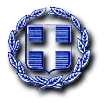 ΕΛΛΗΝΙΚΗ ΔΗΜΟΚΡΑΤΙΑ                                Ραφήνα,    2-6-2022ΝΟΜΟΣ ΑΤΤΙΚΗΣ                                               Αριθ. Πρωτ.: 9276ΔΗΜΟΣ ΡΑΦΗΝΑΣ-ΠΙΚΕΡΜΙΟΥ                      Ταχ. Δ/νση: Αραφηνίδων Αλών 12                           ΠΡΟΣ: Ταχ. Κωδ.: 19009 Ραφήνα                                       ΜΕΛΗ ΟΙΚΟΝΟΜΙΚΗΣ ΕΠΙΤΡΟΠΗΣΠΡΟΣΚΛΗΣΗ ΣΕ ΚΑΤΕΠΕΙΓΟΥΣΑ ΣΥΝΕΔΡΙΑΣΗΑΡ. 30Ο Πρόεδρος της Οικονομικής Επιτροπής του Δήμου Ραφήνας - Πικερμίου, σας καλεί σε διά περιφοράς κατεπείγουσα συνεδρίαση, σήμερα Πέμπτη 2 Ιουνίου 2022 και από ώρα 18.00 έως ώρα 19.00                                         με ενημέρωση και ψηφοφορία των μελών διά τηλεφωνικής επικοινωνίας ή μηνύματος ηλεκτρονικού ταχυδρομείου, προκειμένου να συζητηθούν και να ληφθούν αποφάσεις για τα παρακάτω θέματα:Λήψη απόφασης περί έγκρισης μίσθωσης απορριμματοφόρου οχήματος σύμφωνα με την 31η/2022 μελέτη για ορισμένο χρονικό διάστημα.Λήψη απόφασης περί έγκρισης όρων διακήρυξης του «ΑΝΟΙΚΤΟΥ ΗΛΕΚΤΡΟΝΙΚΟΥ ΔΙΑΓΩΝΙΣΜΟΥ ΓΙΑ ΤΗΝ ΑΝΑΔΕΙΞΗ ΑΝΑΔΟΧΟΥ ΓΙΑ ΤΗΝ ΠΑΡΟΧΗ ΥΠΗΡΕΣΙΩΝ  ΝΑΥΑΓΟΣΩΣΤΙΚΗΣ ΚΑΛΥΨΗΣ ΤΩΝ ΠΟΛΥΣΥΧΝΑΣΤΩΝ ΠΑΡΑΛΙΩΝ ΤΟΥ ΔΗΜΟΥ ΡΑΦΗΝΑΣ – ΠΙΚΕΡΜΙΟΥ».Λήψη απόφασης περί έγκρισης της μελέτης «ΕΠΕΜΒΑΣΕΙΣ ΕΝΕΡΓΕΙΑΚΗΣ ΑΝΑΒΑΘΜΙΣΗΣ ΣΤΟ  1ο ΕΠΑΛ ΡΑΦΗΝΑΣ – ΕΣΠΕΡΙΝΟ ΡΑΦΗΝΑΣ».Το 1o θέμα θα συζητηθεί με τη διαδικασία του κατεπείγοντος λόγω άμεσου κινδύνου στη δημόσια υγεία.Το 2ο διότι οι διαδικασίες πρέπει να ολοκληρωθούν άμεσα λόγω έναρξης της θερινής περιόδου.Το 3ο θέμα για την άμεση ένταξη του έργου σε χρηματοδότηση. O ΠΡΟΕΔΡΟΣ           ΓΑΒΡΙΗΛ ΠΑΝΑΓΙΩΤΗΣ